PENGARUH HARGA, KEPERCAYAAN MEREK, DAN KEPUASAN TERHADAP LOYALITAS PELANGGAN JASA KURIR PENGIRIMAN PAKET(Studi Pada Pelanggan Jet Exspress di Kota Padang)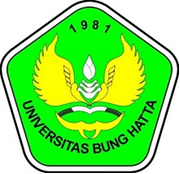 SKRIPSIMUHAMAD HADIS1310011211244JURUSAN MANAJEMENFAKULTAS EKONOMIUNIVERSITAS BUNG HATTA2018